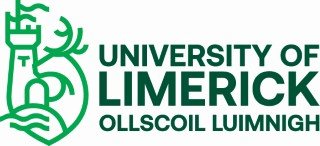 KBS RESEARCH ETHICS COMMITTEEEthical Consent Section: Focus GroupsI, the undersigned, declare that I am willing to take part in research for the project entitled “INSERT Name of Research Project”.I declare that I have been fully briefed on the nature of this study and my role in it and have been given the opportunity to ask questions before agreeing to participate. The nature of my participation has been explained to me, and I have full knowledge of how the information collected will be used.I am aware that my participation in this study will be audio/video recorded and I agree to this. However, should I feel uncomfortable at any time I can request that the recording software be switched off. I am aware that such information may also be used in future academic presentations and publications about this study.I fully understand that there is no obligation on me to participate in this study.I fully understand that I am free to withdraw my participation without having to explain or give a reason, up to a period of two weeks after the data collection is completed.I know that I have been asked not to discuss the content of the focus group discussion, or the identity of its participants with anyone. I acknowledge that while the researcher has asked all focus groups participants to maintain confidentiality in the above manner, the researcher cannot guarantee that individual participants will adhere to this request. I acknowledge that the researcher does guarantee that they will not use my name or any other information, that would identify me in any outputs of the research. ______________________________________         __________________________Signature of participant                                               	Date______________________________________         __________________________Signature of Investigator                                                	DateKBS RESEARCH ETHICS COMMITTEEData Protection Consent Section: Focus GroupsI, the undersigned, declare that I am freely giving specific, informed and an unambiguous consent to the University to process my Personal Data for the purposes of undertaking the research project entitled [insert name of research project].I declare that I have read and fully understand the contents of the Research Privacy Notice, which is appended at Appendix 1 of this Consent form and I explicitly consent to my personal data being processed in line with this Research Privacy Notice.I explicitly consent to the University contactingme as part of current or similar future research and holding my contact details on its database for the purpose of contacting me. APPENDIX 1RESEARCH PRIVACY NOTICEYesNoYesNoSignatures1._______________________                              ____________________	               ___________Name of participant [IN CAPITALS]	     Signature                                DateFor participants unable to sign their name, mark the box instead of signing2. Note: The form only needs to be witnessed in very specific circumstances e.g. if the person giving consent is unable to sign their name.  The witness section may be omitted if this does not apply.I have witnessed the accurate reading of the consent form with the potential participant and the individual has had the opportunity to ask questions. I confirm that the individual has given consent freely.______________             _________           ____________________     	  _________              __Name of witness [IN CAPITALS]	                  Signature                                 Date3.I have accurately read out the information sheet to the potential participant and, to the best of my ability, ensured that the participant understands to what they are freely consenting._______________________                        ___________________      _	   ________               __   Name of researcher [IN CAPITALS]	     Signature                                  Date